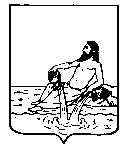 ВЕЛИКОУСТЮГСКАЯ ДУМАВЕЛИКОУСТЮГСКОГО МУНИЦИПАЛЬНОГО РАЙОНАР Е Ш Е Н И Е   от         15.09.2021           №   32                  ___________________________________________________________________________                   ______________________г. Великий УстюгО плане работы Великоустюгской Думы  на  второе  полугодие 2021  года  В соответствии со статьей 21 Устава Великоустюгского муниципального района,Великоустюгская Дума РЕШИЛА:1. Утвердить план работы Великоустюгской Думы на второе полугодие 2021 года согласно приложению.2. Настоящее решение вступает в силу со дня его принятия.Глава Великоустюгскогомуниципального района                                                              А.В. КузьминПриложениеУТВЕРЖДЁНрешением Великоустюгской Думы от 15.09.2021 № 32ПЛАН РАБОТЫВЕЛИКОУСТЮГСКОЙ ДУМЫ НА ВТОРОЕ ПОЛУГОДИЕ 2021 ГОДАСессии, заседания постоянных комиссий и другие организационные мероприятияСессионные заседания:34 сессия - сентябрь  2021 г.1) О внесении изменений в решение Великоустюгской Думы от 05.10.2017 № 1 «О вступлении в должность депутатов Великоустюгской Думы седьмого созыва»; 2) О внесении изменений в решение Великоустюгской Думы от 05.10.2017 № 4  «О  постоянных комиссиях Великоустюгской   Думы седьмого созыва»;3)О проведении публичных слушаний по проекту решения Великоустюгской Думы «О внесении изменений в Устав Великоустюгского муниципального района Вологодской области» и утверждении порядка и сроков внесения предложений и участия граждан в обсуждении проекта»;4) о внесении изменений в Положение об управлении образования администрации Великоустюгского муниципального района, утвержденное решением Великоустюгской Думы от 03.11.2011 № 67;5) о принятии органами местного самоуправления Великоустюгского муниципального района части полномочий органов местного самоуправления ГП «Город Великий Устюг» (на объекте «Благоустройство ул. Набережная прилегающих территорий г. Великий Устюг»);6) о принятии органами местного самоуправления Великоустюгского муниципального района части полномочий органов местного самоуправления городского поселения Красавино;7) о принятии органами местного самоуправления Великоустюгского муниципального района части полномочий органов местного самоуправления городского поселения Кузино;8) о принятии органами местного самоуправления Великоустюгского муниципального района части полномочий органов местного самоуправления ГП «Город Великий Устюг» (капитальный ремонт ул. Виноградова, ул. Транспортная, ул. Военных Курсантов);9) об утверждении Положения  об осуществлении муниципального жилищного контроля на территориях сельских поселений, входящих в состав Великоустюгского муниципального района;10) об утверждении Положения о муниципальном контроле (надзоре)  на автомобильном транспорте, городском наземном электрическом транспорте и в дорожном хозяйстве;11) об утверждении Положения о муниципальном контроле  в области охраны и использования особо охраняемых природных территорий местного значения Великоустюгского муниципального района;12) об утверждении Положения о муниципальном земельном контроле на территории сельских поселений  и межселенных территориях Великоустюгского муниципального района;13) о признании утратившими силу некоторых решений Великоустюгской Думы;14)  об утверждении персонального  состава членов Молодежного парламента Великоустюгского муниципального района шестого созыва;15) о внесении изменений в решение Великоустюгской Думы от 11.12.2020 № 56 «О районном бюджете на 2021 год и плановый период 2022 и 2023 годов»;Отв.: аппарат Великоустюгской Думы35 сессия -  октябрь 2021 г.1) Информация администрации района о подготовке к проведению  зимнего туристского сезона 2021-2022 годов.2) о внесении изменений в порядок проведения конкурса на замещение должности руководителя администрации Великоустюгского муниципального района;3) о внесении изменений в Положение о муниципальной службе в органах местного самоуправления Великоустюгского муниципального района, утвержденное решением Великоустюгской Думы от 28.03.2008 N 38;4) о внесении изменений в решение Великоустюгской Думы от 05.10.2017 № 1 «О вступлении в должность депутатов Великоустюгской Думы седьмого созыва»;5) о внесении изменений в решение Великоустюгской Думы от 05.10.2017 № 4 «О  постоянных комиссиях Великоустюгской Думы седьмого созыва».Отв.:  аппарат Великоустюгской Думы36 сессия - ноябрь 2021 г. 1) О прогнозном плане приватизации муниципального имущества на 2022 год;2) об утверждении Положения о депутатских объединениях в Великоустюгской Думе.Отв.:  аппарат Великоустюгской Думы37 сессия - декабрь 2021 г.1) О районном бюджете на 2022 год и плановый период 2023 и 2024 годов; 2) о внесении   изменений в Устав  Великоустюгского муниципального района Вологодской области;3) о предварительных итогах социально-экономического развития района за 2021 год и прогнозе на 2022 год. Отв.:  аппарат Великоустюгской Думы2. Заседания постоянных комиссий Великоустюгской Думы (в течение всего периода).                                                           Отв.: Председатели постоянных комиссий3. Собрания депутатских объединений в Великоустюгской Думе (в течение всего периода).                                                                           Отв.: Председатели объединений4. Встречи председателей постоянных комиссий с Главой  Великоустюгского муниципального района (по необходимости). Отв.: Глава района, аппарат Великоустюгской Думы5. Участие в сессиях, парламентских слушаниях Законодательного Собрания области (в течение всего периода).Отв.:  Глава района, депутаты, аппарат Великоустюгской Думы6. Участие в Собрании Союза городов Центра и Северо-Запада России (в течение всего периода).Глава Великоустюгского муниципального района7. Участие в Ассоциации «Совет муниципальных образований Вологодской области» (в течение всего периода).Глава Великоустюгского муниципального района8. Участие в работе Совета представительных органов местного самоуправления (в течение всего периода).Глава Великоустюгского муниципального района9. Участие в комиссиях, мероприятиях, проводимых органами местного самоуправления Великоустюгского муниципального района (в течение всего периода).Отв.:  Глава района, депутаты, аппарат Великоустюгской Думы10. Участие в работе Молодежного парламента Великоустюгского муниципального района (в течение всего периода).Отв.:  Глава района, депутаты, аппарат Великоустюгской Думы11. Организация проведения публичных слушаний (по необходимости).Отв.:  аппарат Великоустюгской Думы12. Информирование представительных органов городских, сельских поселений о работе Великоустюгской Думы (в течение всего периода).                        Отв.: Глава района, депутаты, аппарат Великоустюгской Думы13. Консультирование по организационным вопросам, участие в заседаниях представительных органов поселений (по необходимости).Отв.:  аппарат Великоустюгской Думы                                                14. Проведение Дня депутата, учеба депутатов (по предложениям депутатов Великоустюгской Думы) (по необходимости).Отв.:  депутаты, аппарат Великоустюгской Думы15. Чествование Почетных граждан города Великий Устюг и Великоустюгского муниципального района (в течение всего периода)Отв.: Глава района, аппарат Великоустюгской Думы II.  Информационное освещение деятельности Великоустюгской Думы1. Публикация решений Великоустюгской Думы в печатных средствах массовой информации согласно Регламенту (по необходимости).                                                                  Отв.:  аппарат Великоустюгской Думы2. Участие в программах местного телевидения (по отдельному графику).                                           Глава Великоустюгского муниципального района3. Размещение информации о деятельности Главы района и Великоустюгской Думы в средствах массовой информации и сети Интернет в соответствии с порядком, утверждённым постановлением Главы района.                                                                 Отв.:  аппарат Великоустюгской Думы